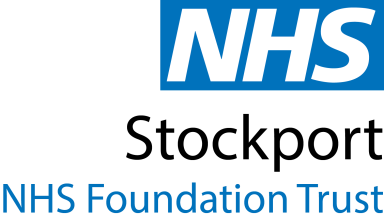 SCHOOL NURSING SERVICE - USEFUL LINKS AND WEBSITESFor a wide range of health information and advicewww.nhs.uk or telephone 111Domestic Abuse Helpline	0808 2000 247https://www.nationaldahelpline.org.ukERIC – offers support and advice around the bowel and bladder health of all children and teenagers in the UK https://www.eric.org.ukFAB Stockport  is a family weight management service. They deliver sessions to help improve the lifestyles of children and their families https://www.ablhealth.co.uk/stockport/Change for life – advice for healthy lifestyleshttps://www.nhs.uk/changeforlifeVeg Power inspires Children and young people to veggie loving habits they will keep for life and in turn share with their childrenhttps://vegpower.org.ukHealthy Young Minds Stockport  – Child and Adolescent Mental Health Services help and support children and young people who are having difficulties around their emotions, behavior, development or relationships. https://healthyyoungmindspennine.nhs.uk/find-us/stockportKooth – a free online counseling and emotional well-being platform for children and young people, accessible through mobile, tablet and desktop https://www.kooth.com  Anxiety canada - Online resource providing self-help information, community programs and workshops, for individuals, educators, health professionals and care providers on anxiety, anxiety disorders including panic attacks, OCD, PTSD, GAD and cognitive behavior therapy https://www.anxietycanada.com/Parenting Mental Health – support for parents of young people with mental health issueshttps://parentingmentalhealth.comSamaritans   116 123https://www.samaritans.orgPapyrus – a UK Charity for the prevention of young suicide (under 35).https://www.papyrus-uk.orgFor parenting and family supportwww.familylives.org.ukChildline https://www.childline.org.ukThinkUKnow – online safety education programme from the National Crime Agency’s CEOP command. It aims to empower children and young people aged 4 -18 to identify the risks they may face online and know where they can go for support https://www.thinkuknow.co.ukCentral youth – provides a free, confidential and friendly service for young people in Stockport. They offer advice and support around sexual health, contraception and counseling   0161 549 6111www.thenorthernsexualhealth.co.ukFamily Planning Association – provide information on sexual health and contraception https://www.fpa.org.uk/Follow us on twitter - School Nurse Twitter @SN_StockportNHS 